Renaud, Laisse béton.J'étais tranquille j'étais peinard
Accoudé au flipper
Le type est entré dans le bar
A commandé un jambon beurre
Et y s'est approché de moi
Et y m'a regardé comme çaT'as des bottes, mon pote
Elles me bottent
Je parie que c'est des santiags
Viens faire un tour dans le terrain vague
Je vais t'apprendre un jeu rigolo
A grands coups de chaînes de vélo
Je te fais tes bottes à la bastonMoi je lui dis, laisse bétonY m'a filé une beigne
Je lui ai filé une torgnole
Y m'a filé une châtaigne
Je lui ai filé mes grollesJ'étais tranquille j'étais pénard
Accoudé au comptoir
Le type est entré dans le bar
A commandé un café noir
Pis y m'a tapé sur l'épaule
Et m'a regardé d'un air drôleT'as un blouson, mecton
L'est pas bidon
Moi je me les gèle sur mon scooter
Avec ça je serai un vrai rocker
Viens faire un tour dans la ruelle
Je te montrerai mon Opinel
Je te chouraverai ton blousonMoi je lui dis, laisse bétonY m'a filé une beigne
Je lui ai filé un marron
Y m'a filé une châtaigne
Je lui ai filé mon blousonJ'étais tranquille j'étais pénard
Je réparais ma mobylette
Le type a surgi sur le boulevard
Sur sa grosse moto super chouette
S'est arrêté le long du trottoir
Et m'a regardé d'un air bêteT'as le même blue jean que James Dean
T'arrêtes ta frime
Je parie que c'est un vrai Lévis Strauss
Il est carrément pas craignos
Viens faire un tour derrière l'église
Histoire que je te dévalise
A grands coups de ceinturonMoi je lui dis, laisse bétonY m'a filé une beigne
Je lui ai filé une mandale
Y m'a filé une châtaigne
Je lui ai filé mon futalLa morale de c'te pauvre histoire
C'est que quand t'es tranquille et peinard
Faut pas trop traîner dans les bars
A moins d'être fringuer en costard
Quand à la fin d'une chanson
Tu te retrouves à poil sans tes bottes
Faut avoir de l'imagination
Pour trouver une chute rigolote.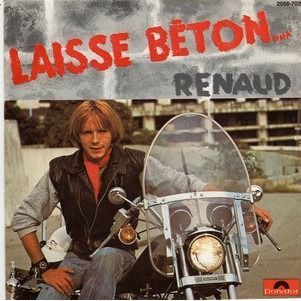 Renaud, Laisse béton.J'étais tranquille j'étais peinard
Accoudé au flipper
Le type est entré dans le bar
A commandé un jambon beurre
Et y s'est approché de moi
Et y m'a regardé comme çaT'as des bottes, mon pote
Elles me bottent
Je parie que c'est des santiags
Viens faire un tour dans le terrain vague
Je vais t'apprendre un jeu rigolo
A grands coups de chaînes de vélo
Je te fais tes bottes à la bastonMoi je lui dis, laisse bétonY m'a filé une beigne
Je lui ai filé une torgnole
Y m'a filé une châtaigne
Je lui ai filé mes grollesJ'étais tranquille j'étais pénard
Accoudé au comptoir
Le type est entré dans le bar
A commandé un café noir
Pis y m'a tapé sur l'épaule
Et m'a regardé d'un air drôleT'as un blouson, mecton
L'est pas bidon
Moi je me les gèle sur mon scooter
Avec ça je serai un vrai rocker
Viens faire un tour dans la ruelle
Je te montrerai mon Opinel
Je te chouraverai ton blousonMoi je lui dis, laisse bétonY m'a filé une beigne
Je lui ai filé un marron
Y m'a filé une châtaigne
Je lui ai filé mon blousonJ'étais tranquille j'étais pénard
Je réparais ma mobylette
Le type a surgi sur le boulevard
Sur sa grosse moto super chouette
S'est arrêté le long du trottoir
Et m'a regardé d'un air bêteT'as le même blue jean que James Dean
T'arrêtes ta frime
Je parie que c'est un vrai Lévis Strauss
Il est carrément pas craignos
Viens faire un tour derrière l'église
Histoire que je te dévalise
A grands coups de ceinturonMoi je lui dis, laisse bétonY m'a filé une beigne
Je lui ai filé une mandale
Y m'a filé une châtaigne
Je lui ai filé mon futalLa morale de c'te pauvre histoire
C'est que quand t'es tranquille et peinard
Faut pas trop traîner dans les bars
A moins d'être fringuer en costard
Quand à la fin d'une chanson
Tu te retrouves à poil sans tes bottes
Faut avoir de l'imagination
Pour trouver une chute rigolote.